АДМИНИСТРАЦИЯ  ВЕСЬЕГОНСКОГО  МУНИЦИПАЛЬНОГО ОКРУГАТВЕРСКОЙ  ОБЛАСТИПОСТАНОВЛЕНИЕг. Весьегонск27.12.2022                                                                                                                          № 581п о с т а н о в л я е т:1. Постановления Администрации Весьегонского муниципального округаот 30.12.2021 № 668 «Об утверждении муниципальной программы Весьегонского муниципального округа  Тверской области «Патриотическое воспитание молодежи Весьегонского муниципального округа» на 2022 – 2027 годы», от 01.04.2022 № 121«О внесении изменений в постановление Администрации Весьегонского муниципального округаот 30.12.2021 № 668», от 24.08.2022 № 331 «О внесении изменений в постановление Администрации Весьегонского муниципального округа от 30.12.2021 № 668»признать утратившими силу.2. Обнародовать настоящее постановление на информационных стендах муниципального образования «Весьегонский муниципальный округ»и  разместить на официальном сайте Администрации Весьегонского муниципального округа в информационно-телекоммуникационной сети интернет.Настоящее постановление вступает в силу с 01.01.2023 г. Глава Весьегонского 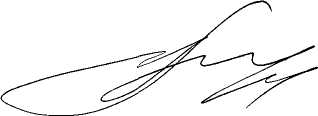 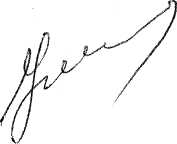 муниципального округа                                                                           А.В. ПашуковО признании утратившими силу постановлений Администрации Весьегонского муниципального округа от 30.12.2021 № 668, от 01.04.2022 № 121, от 24.08.2022 № 331